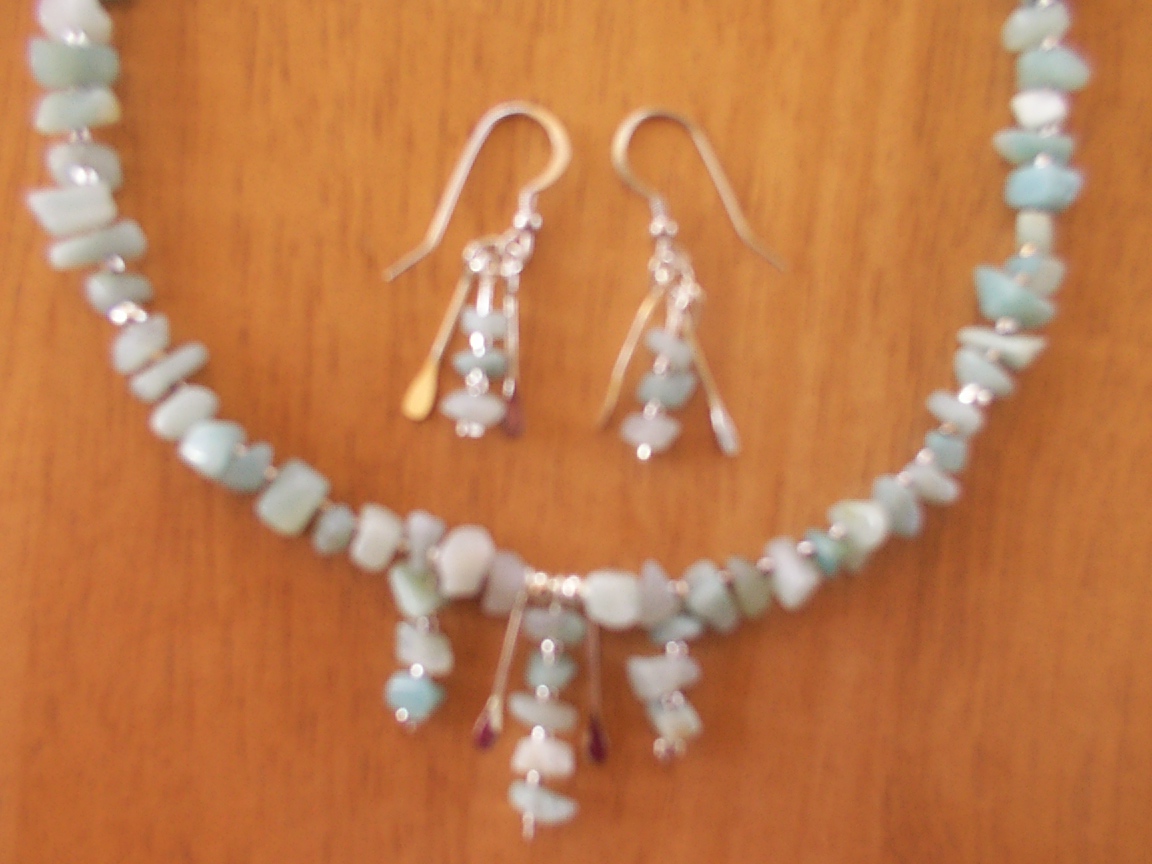 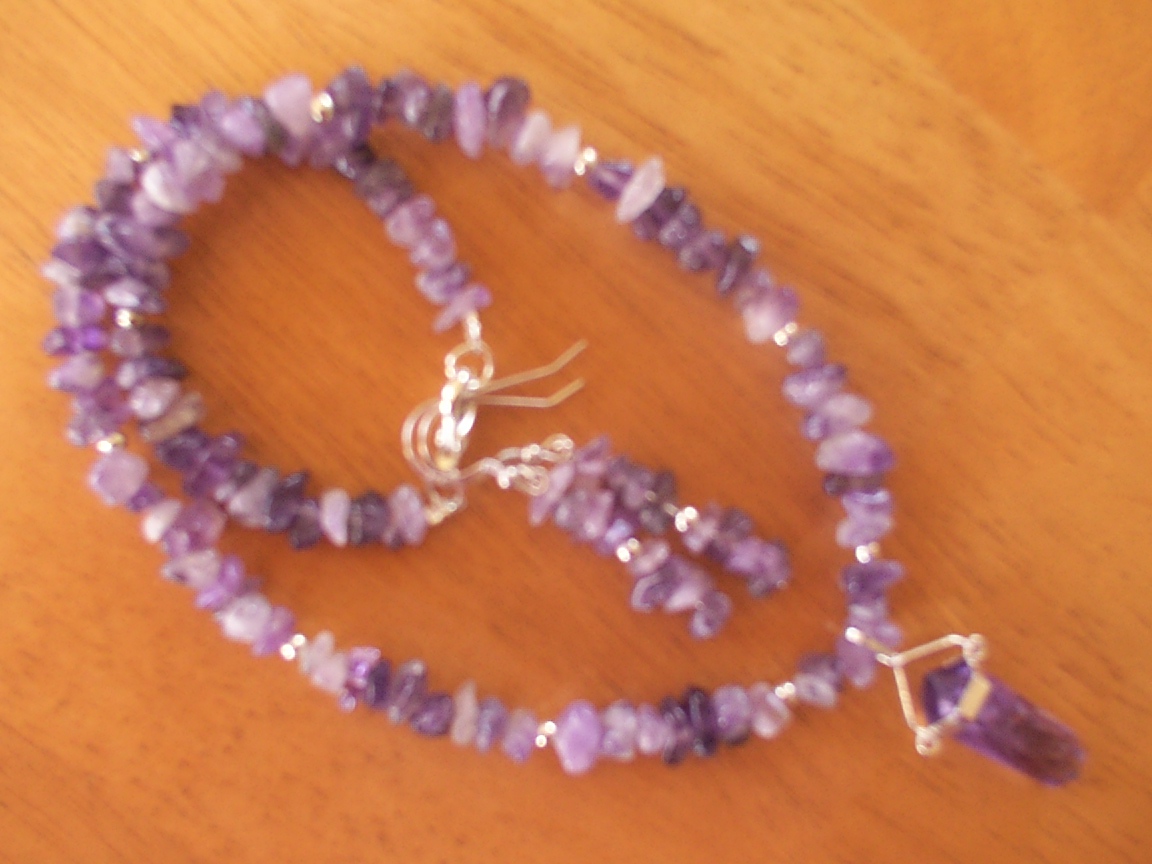 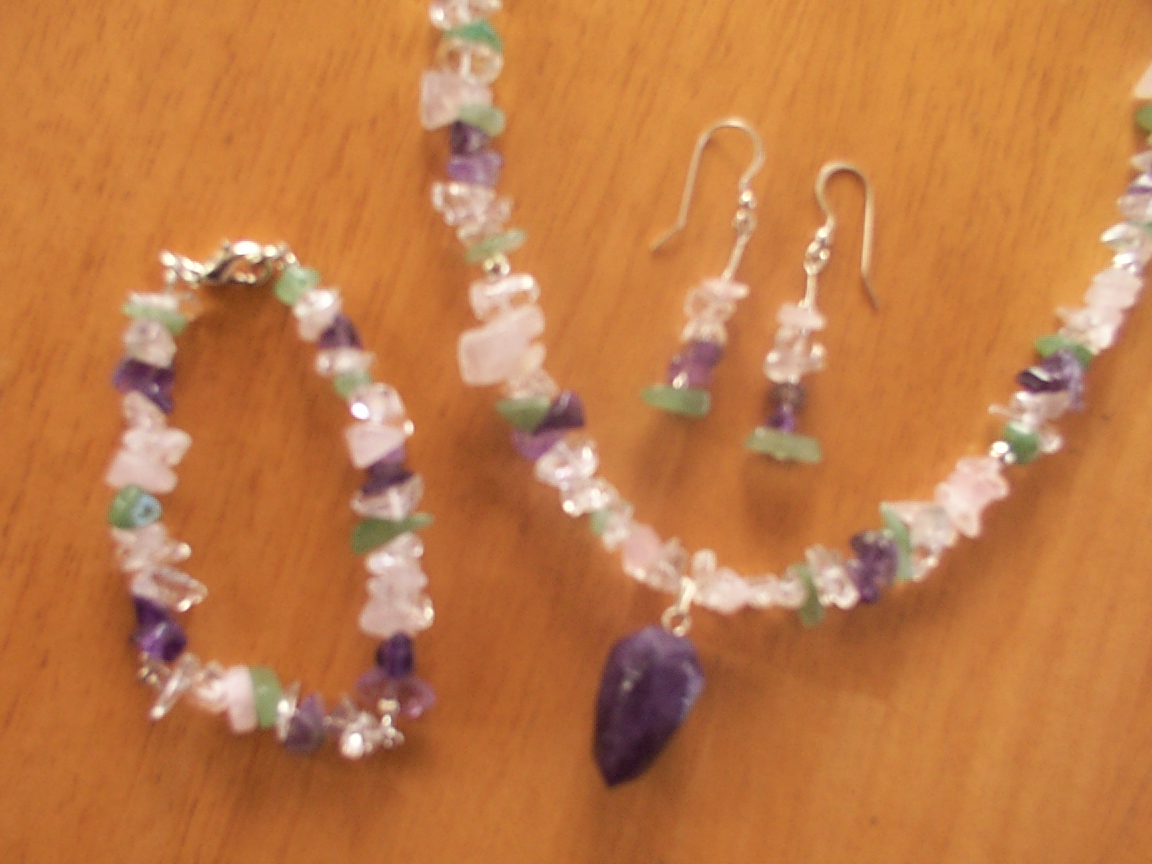 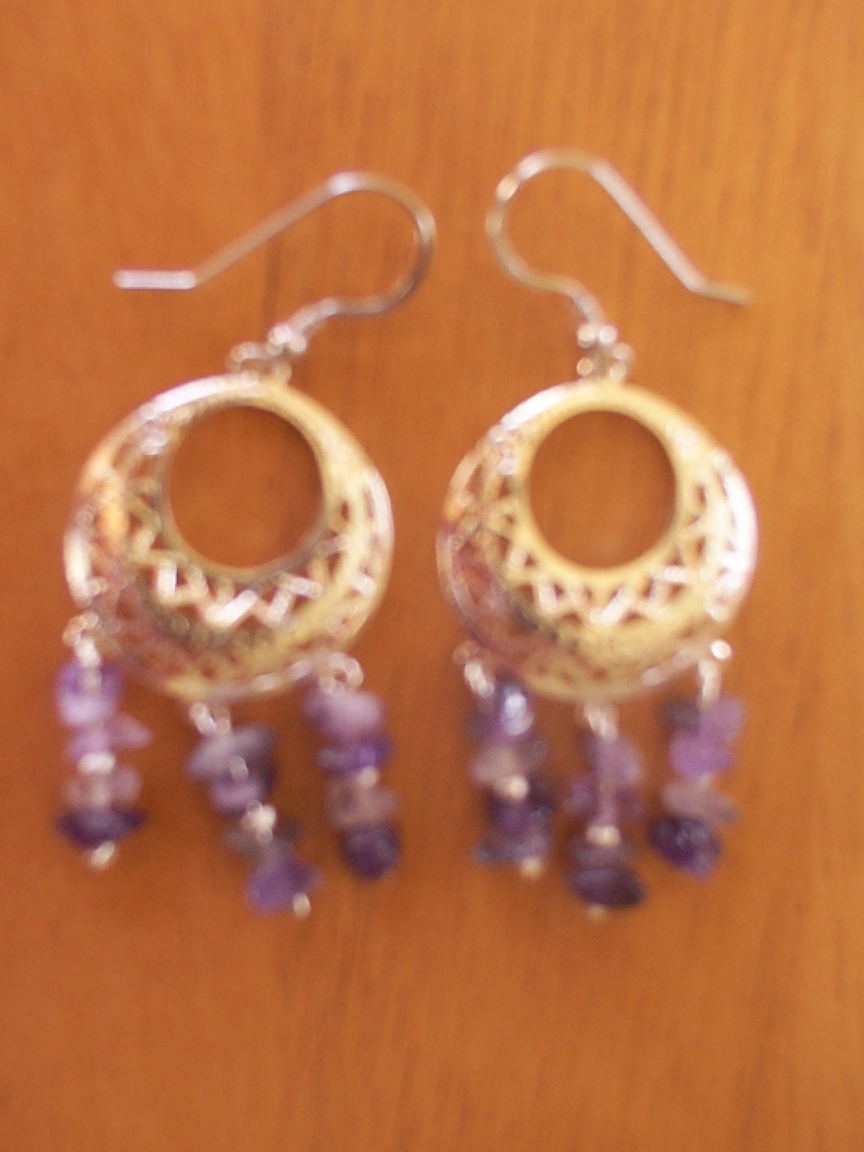 	Amethyst, Clear Quartz	Amethyst	Amazonite	Amethyst	Rose Quartz and Aventurine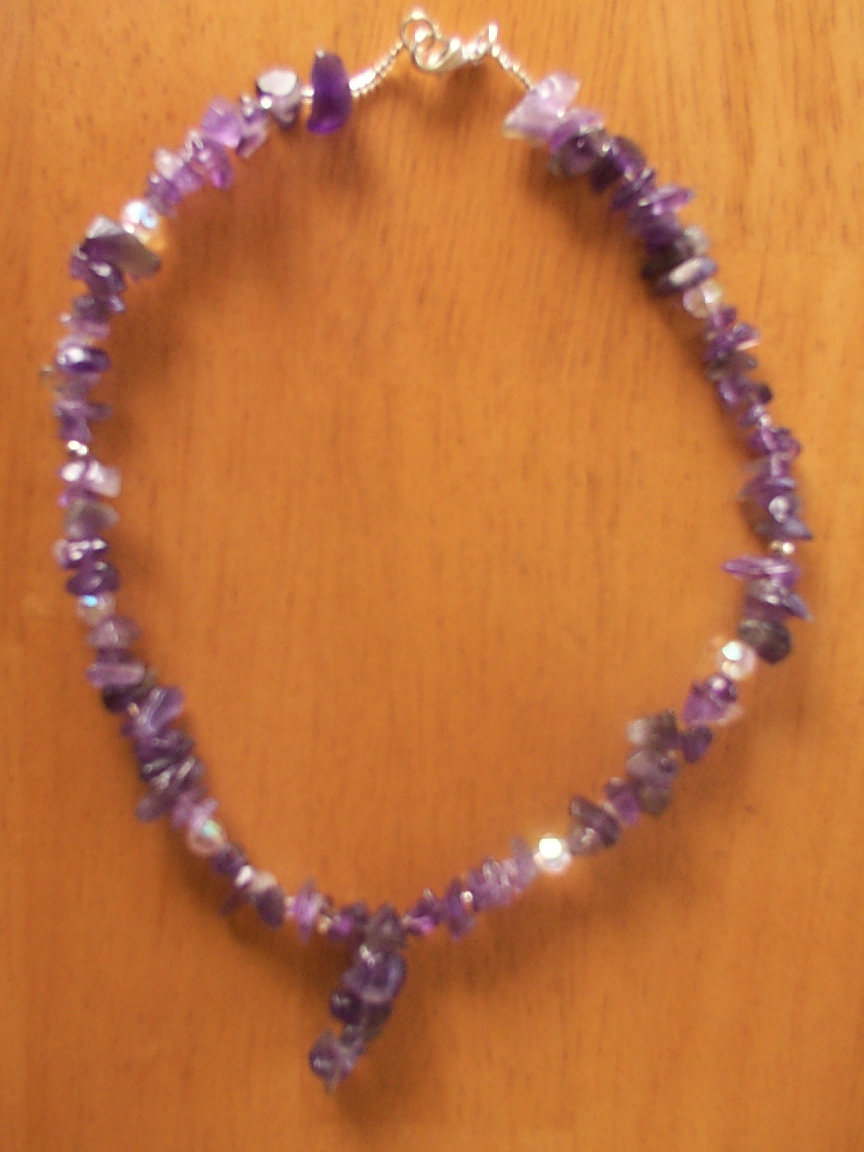 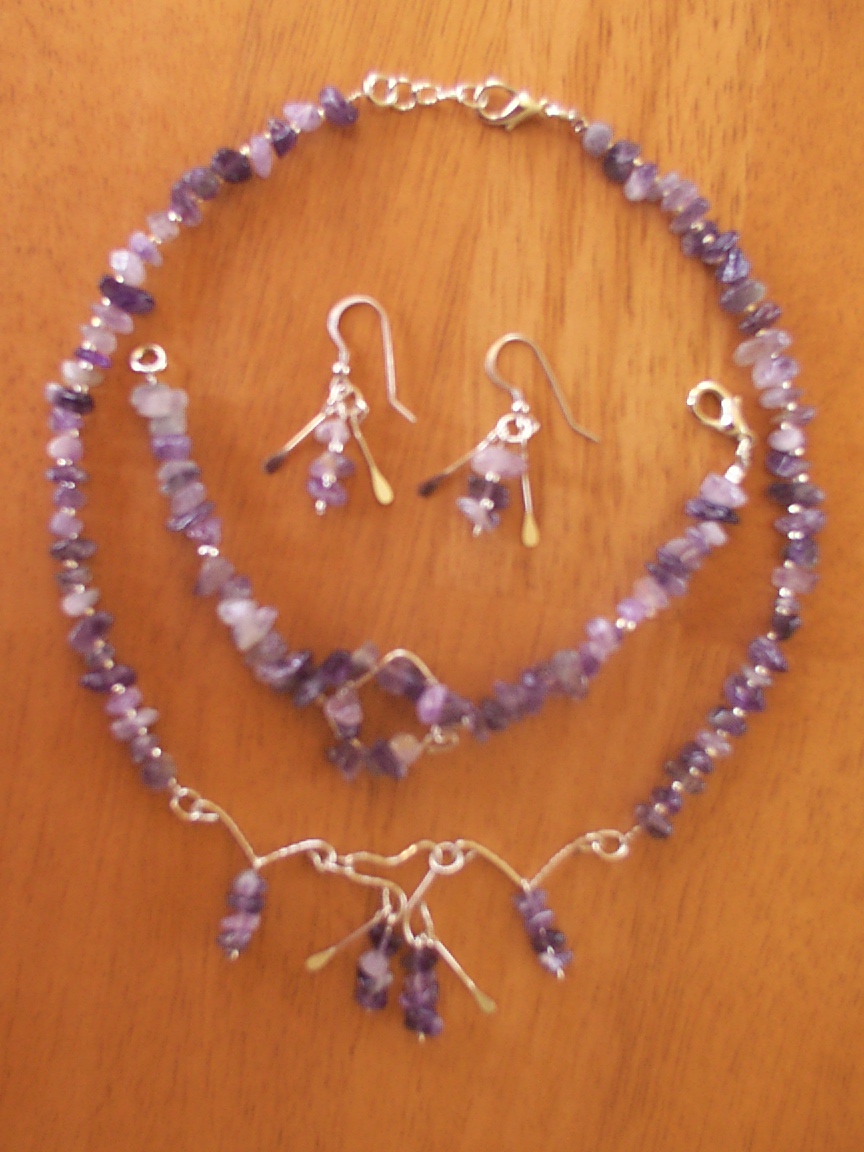 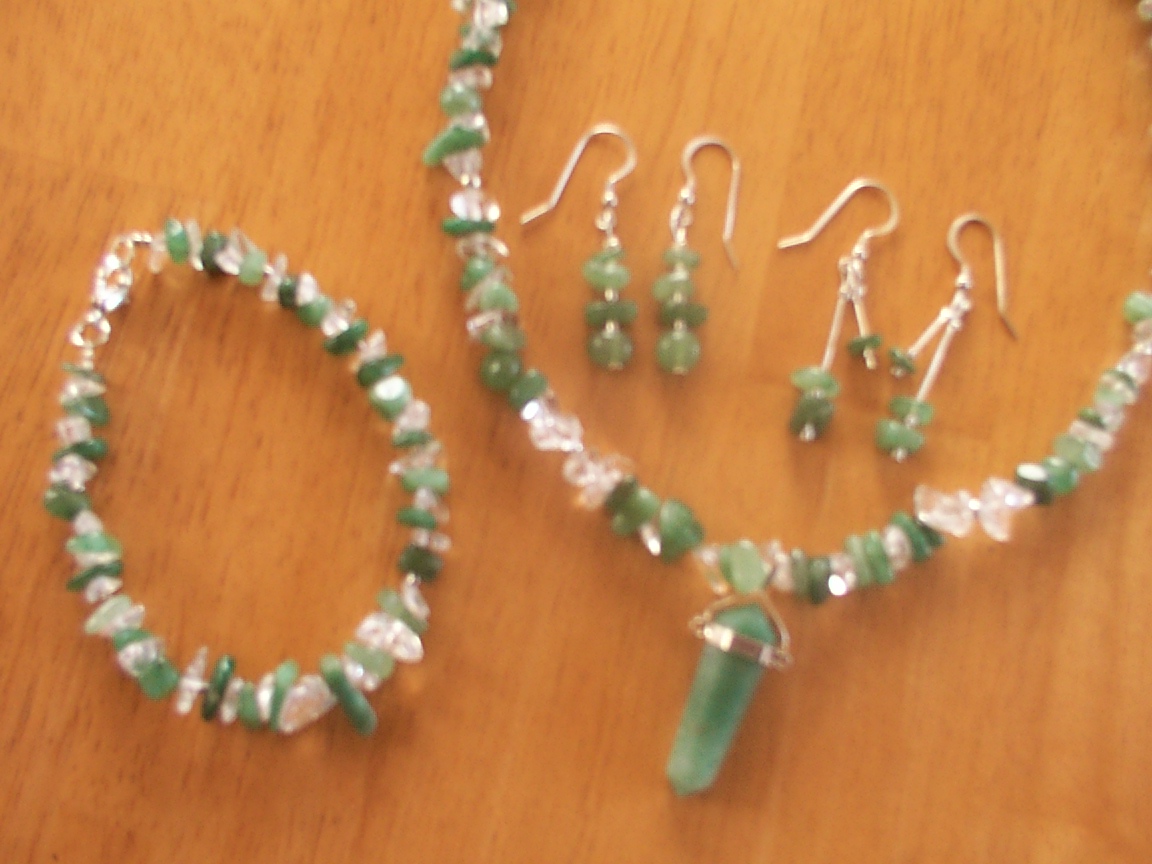 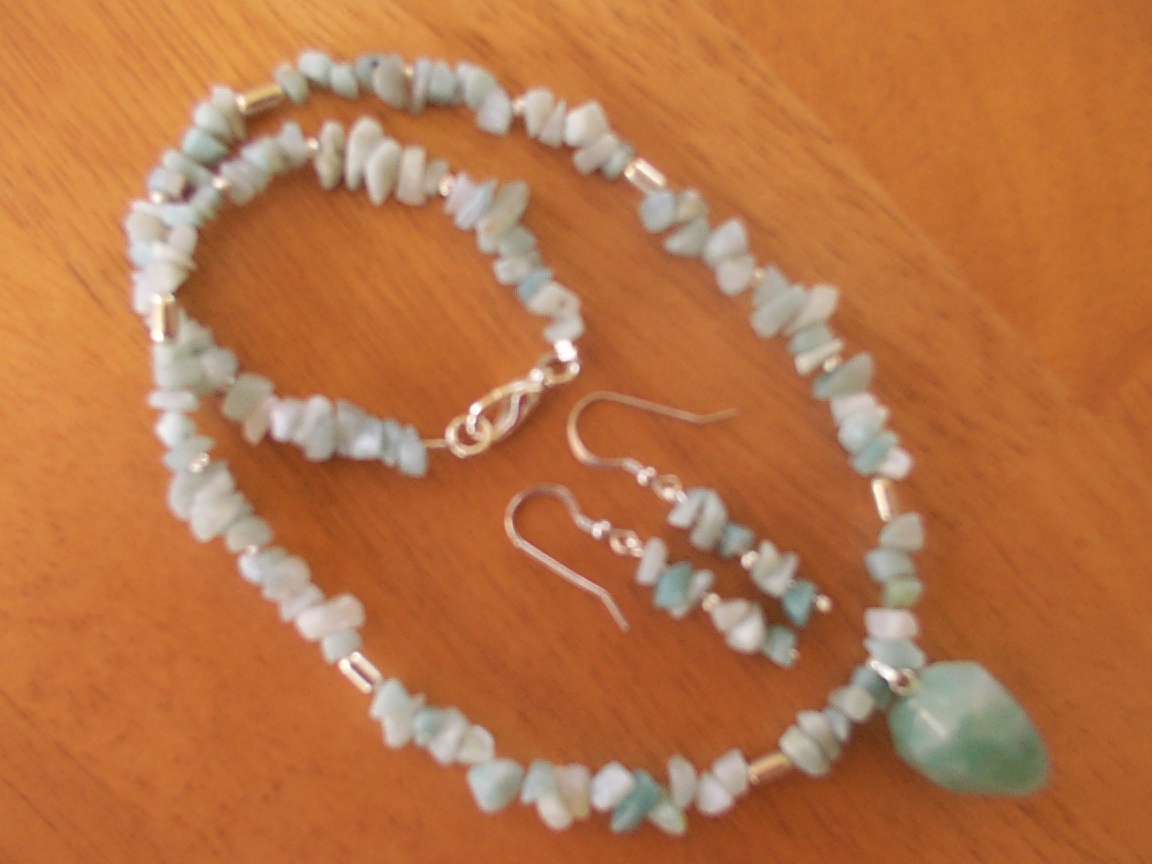 	Amethyst	Amazonite	Amethyst		Aventurine/Clear Quartz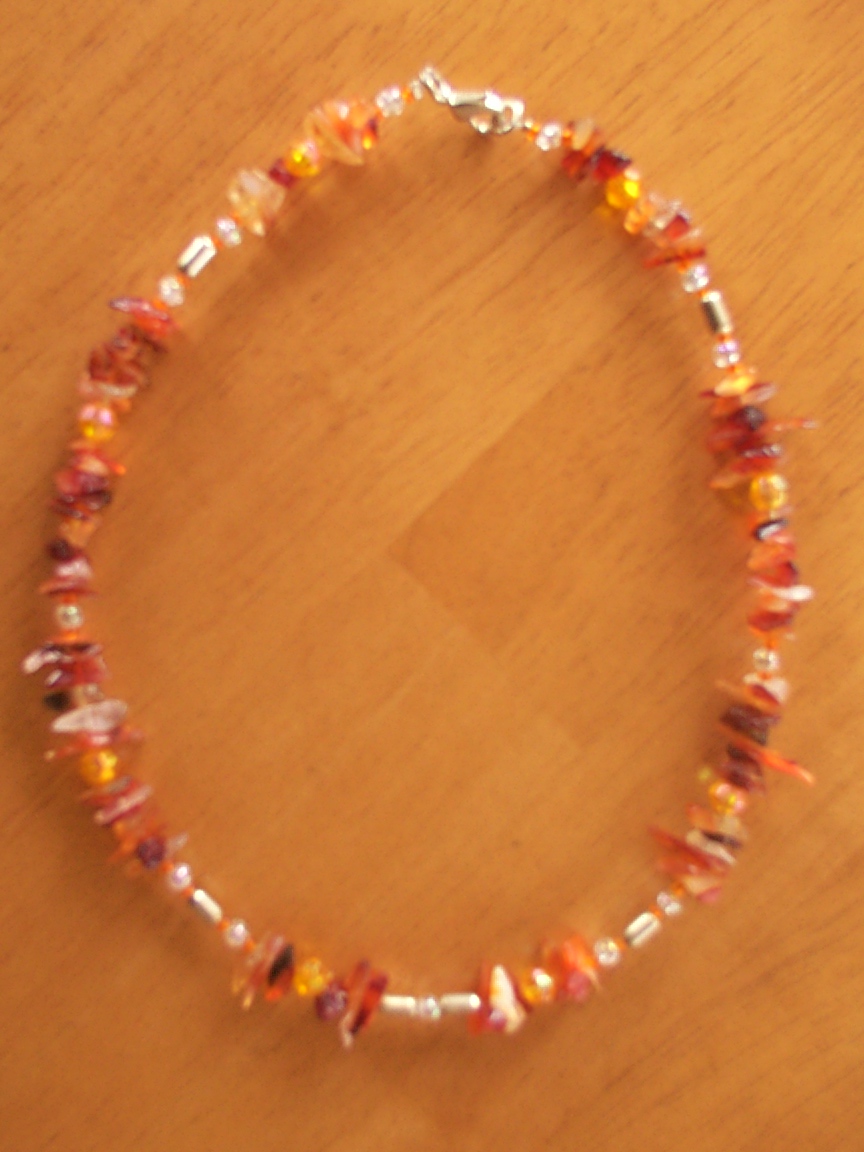 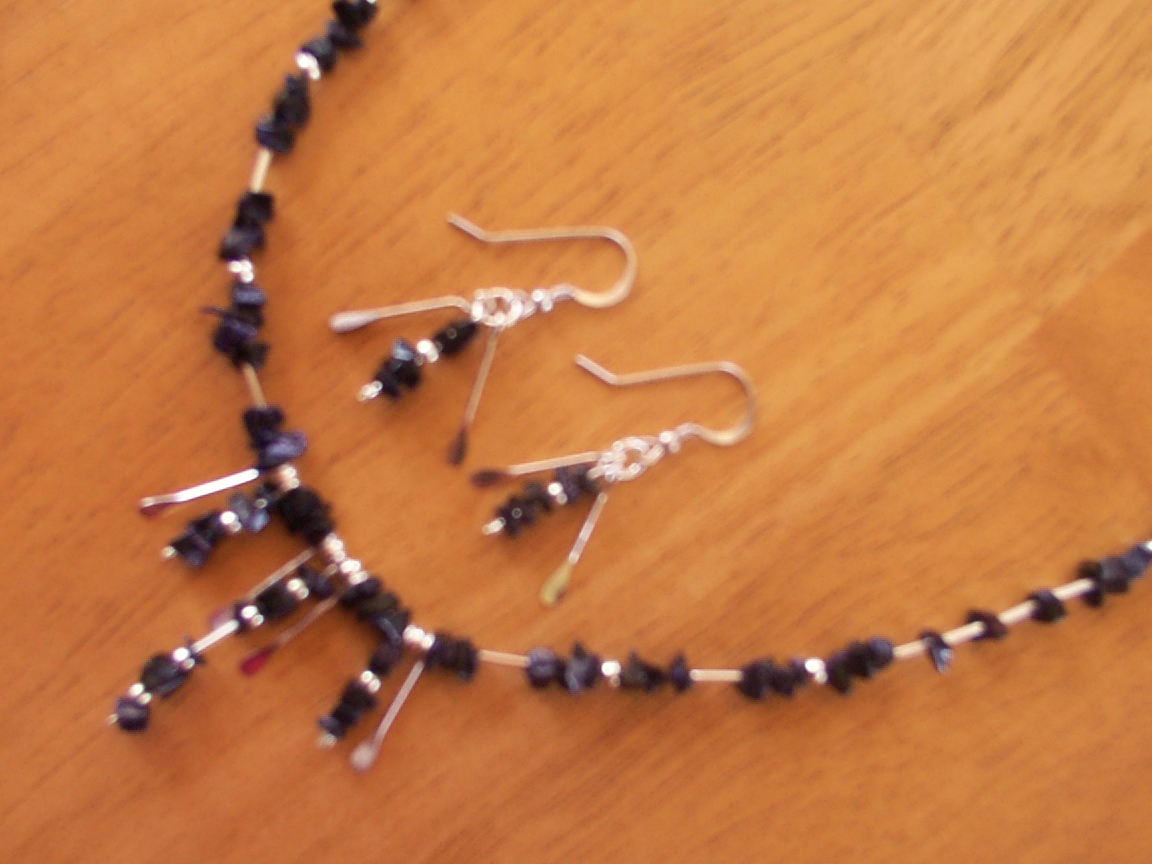 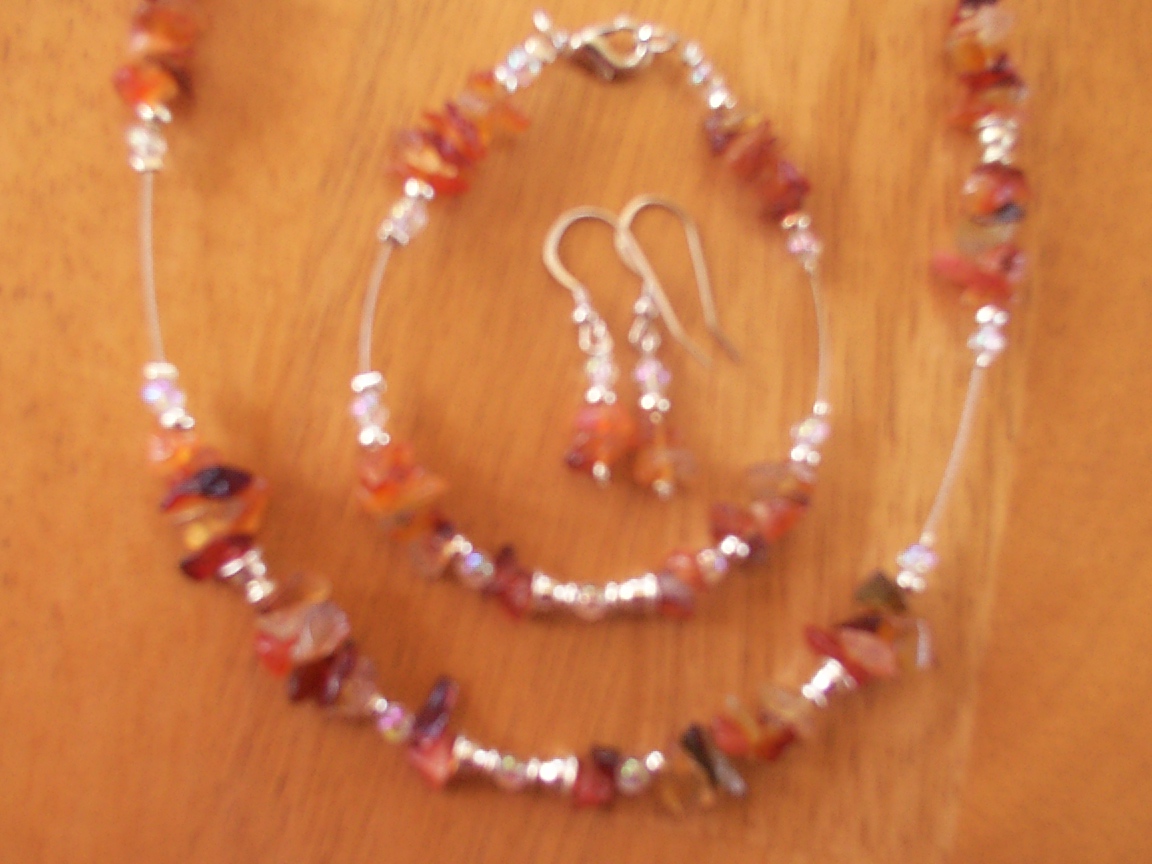 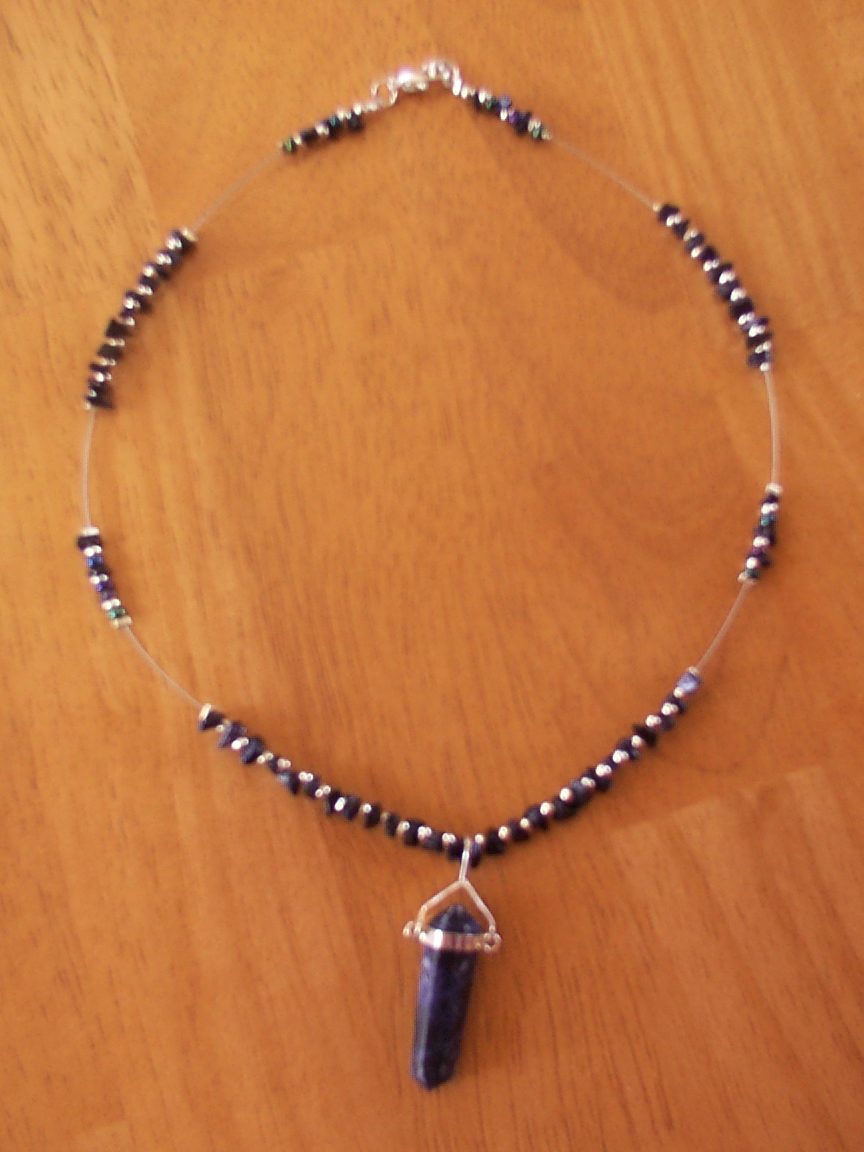 	Blue Goldstone	Carnelian		Blue Goldstone	Carnelian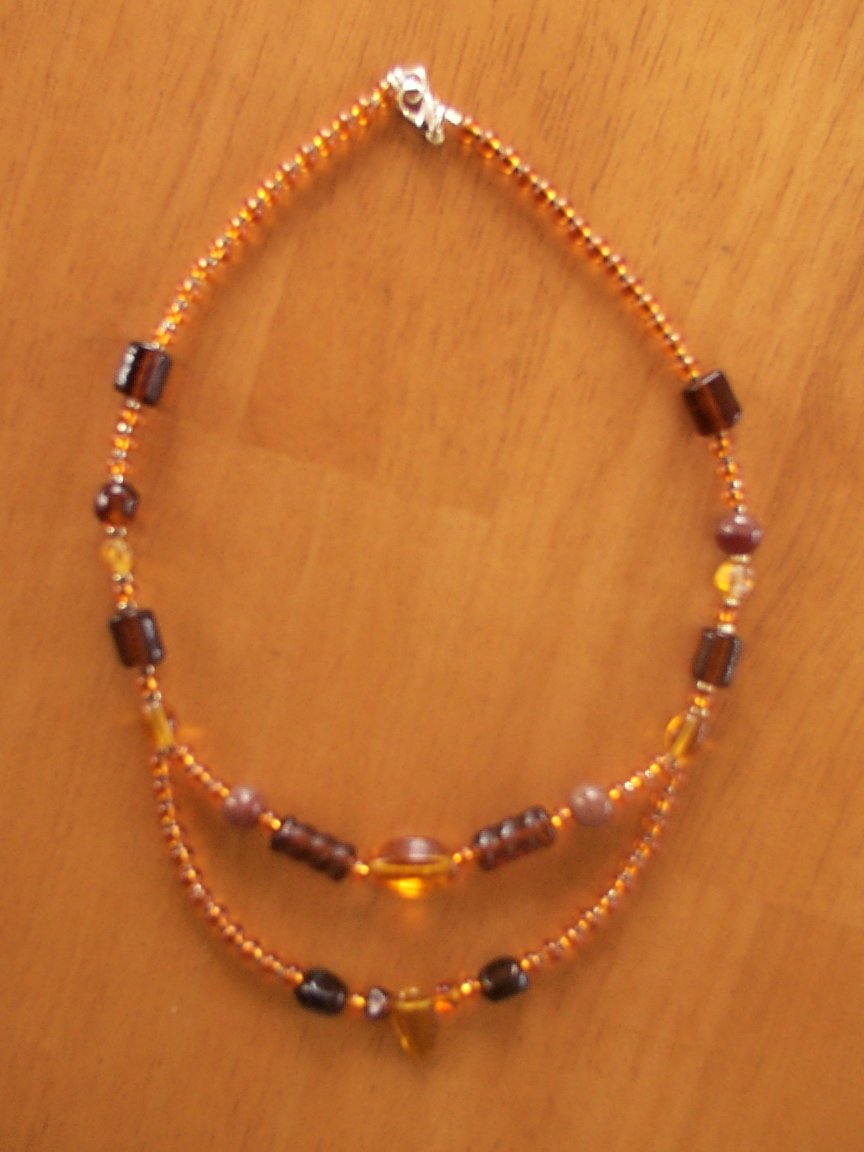 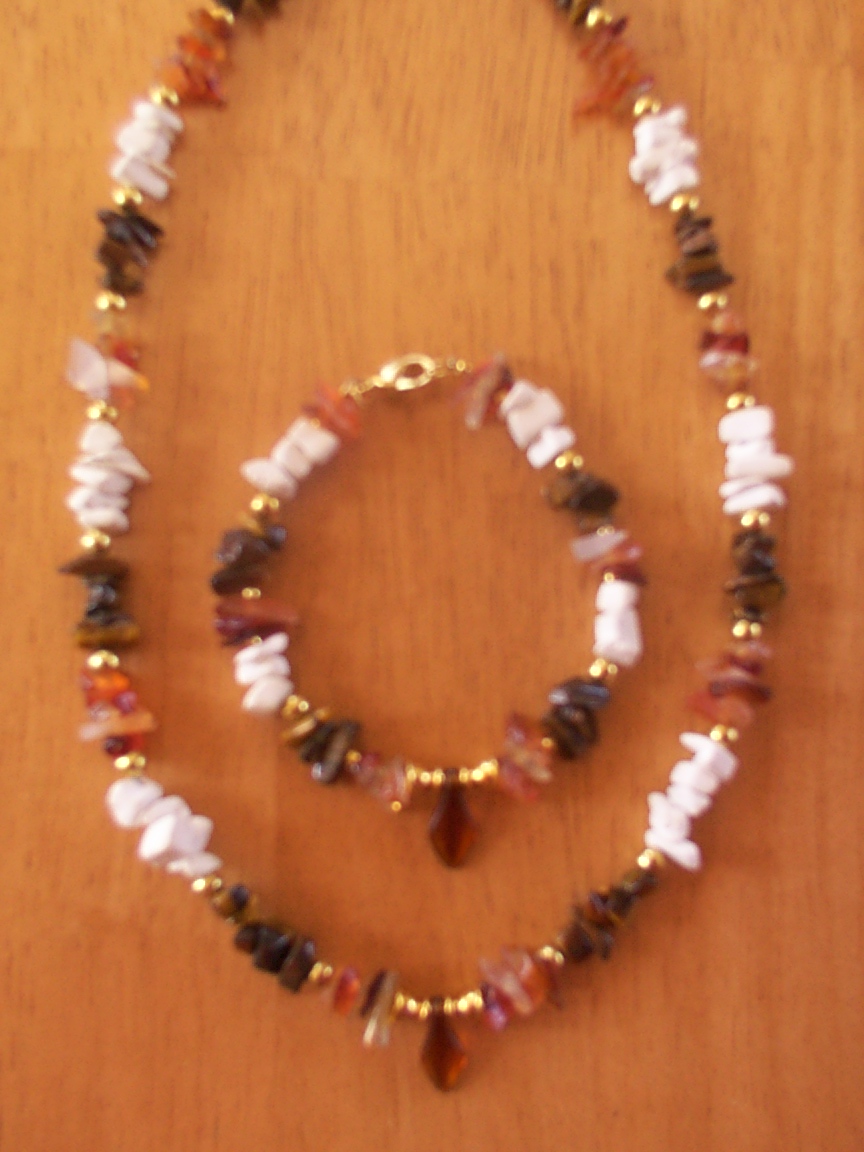 		Sodalite pendant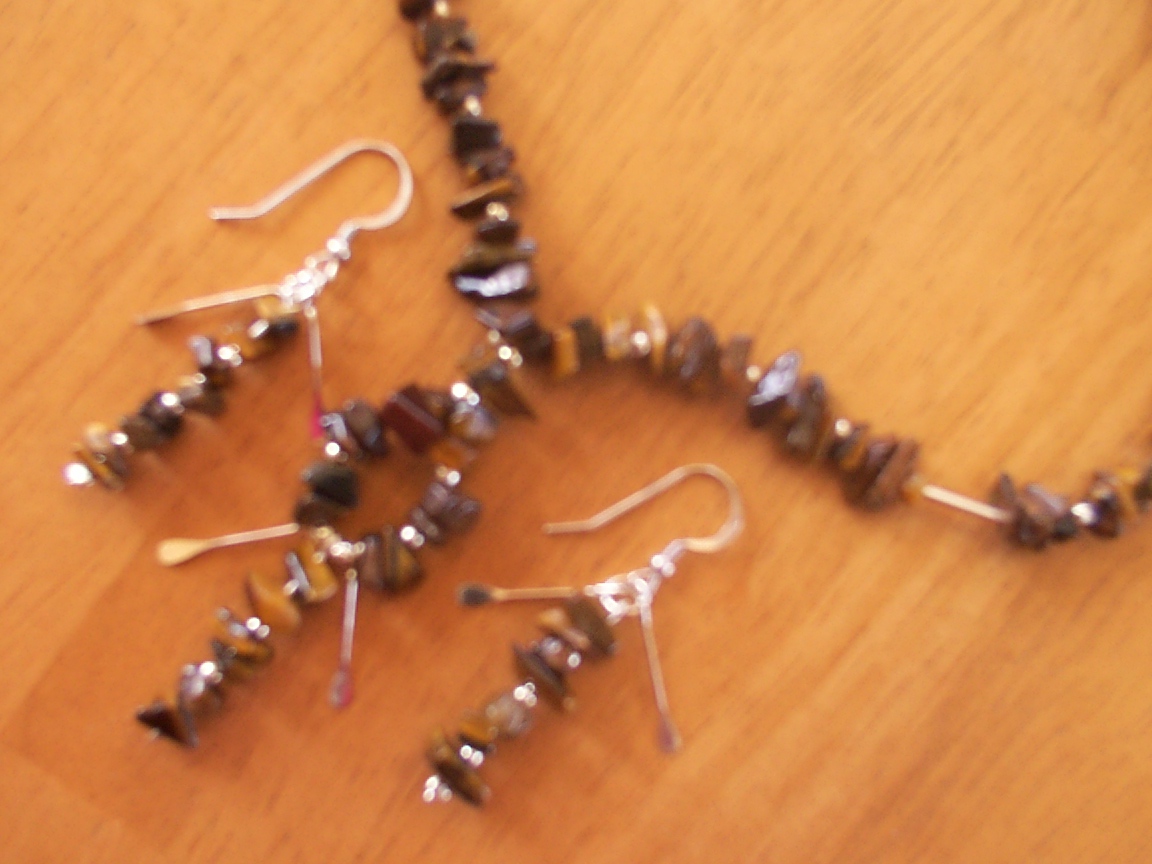 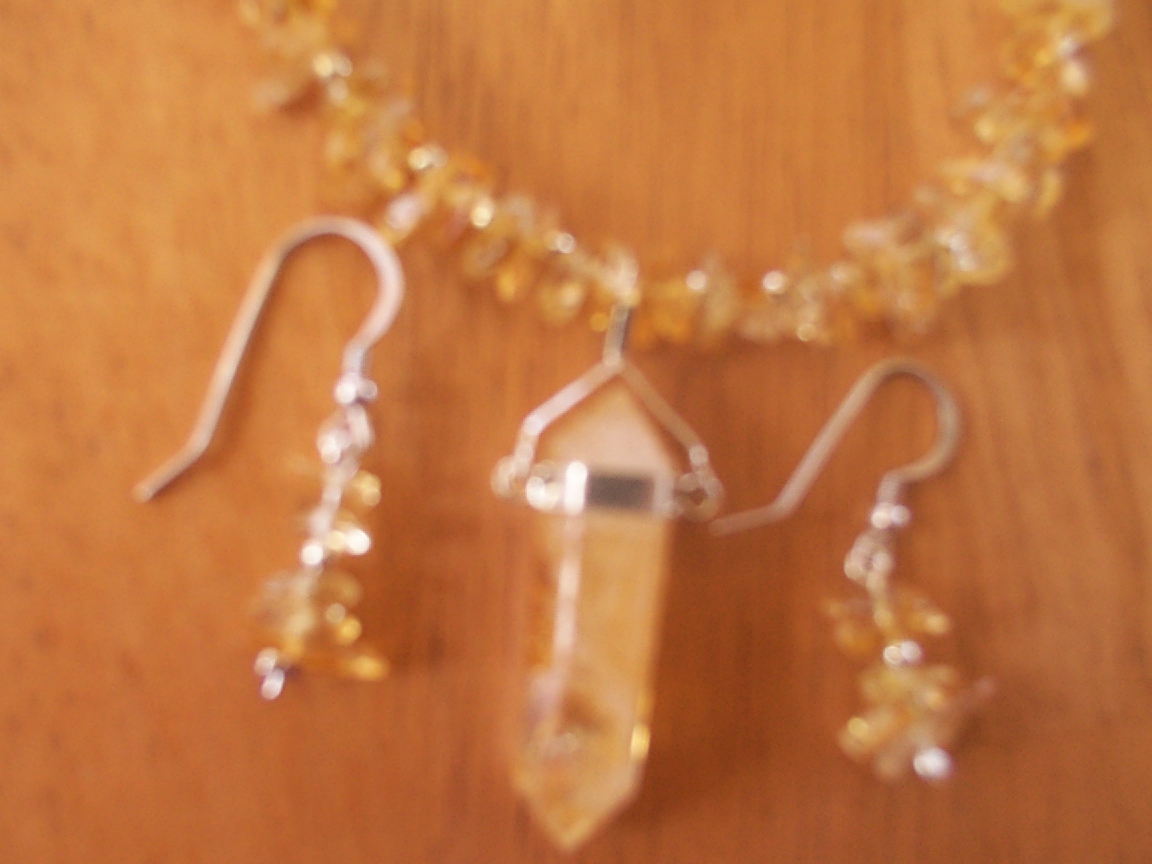 	Howlite/Tigers Eye	Citrine	Tigers Eye	Assorted Beads	& Carnelian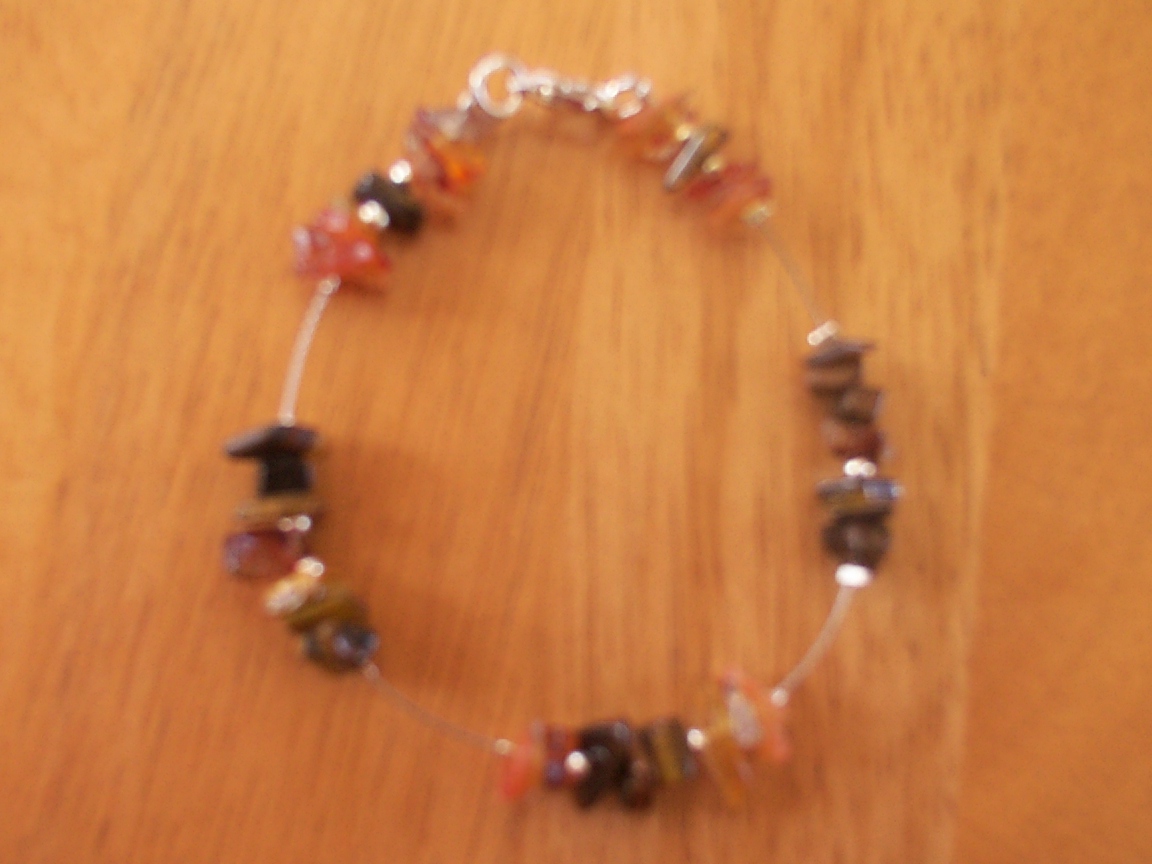 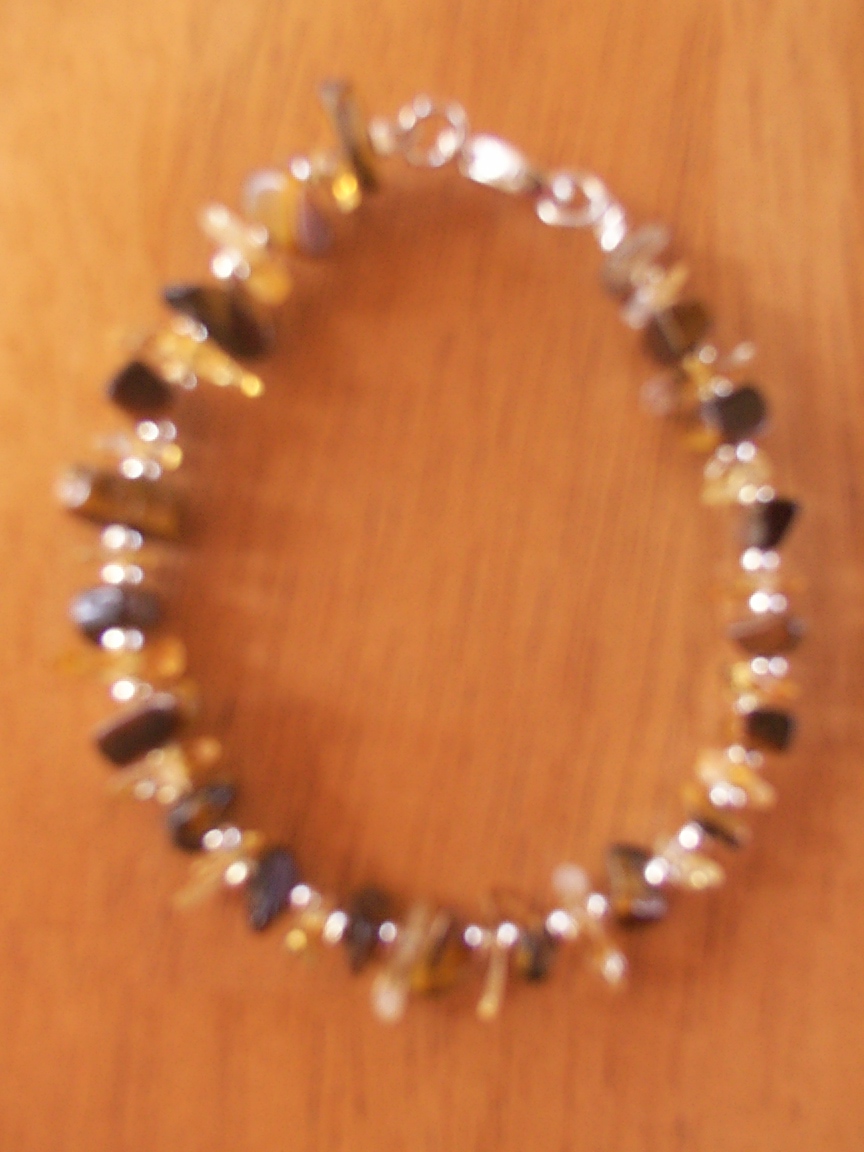 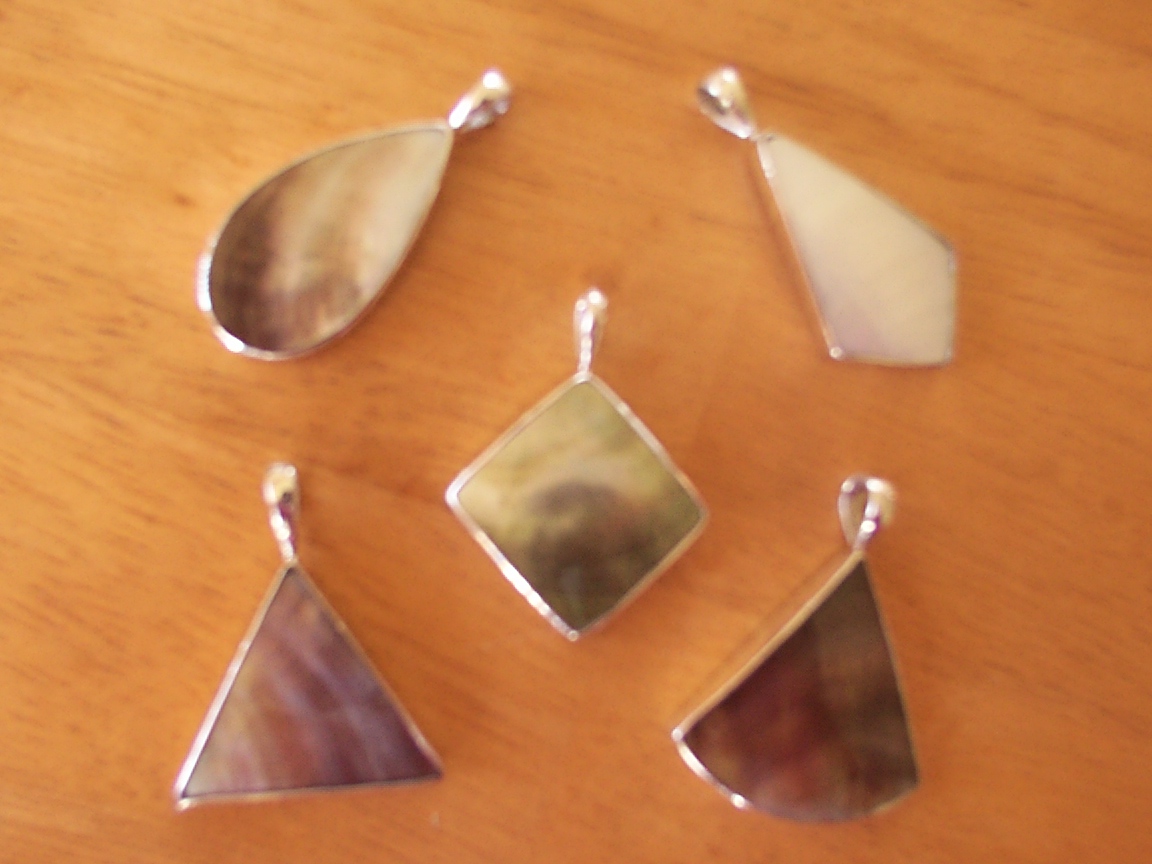 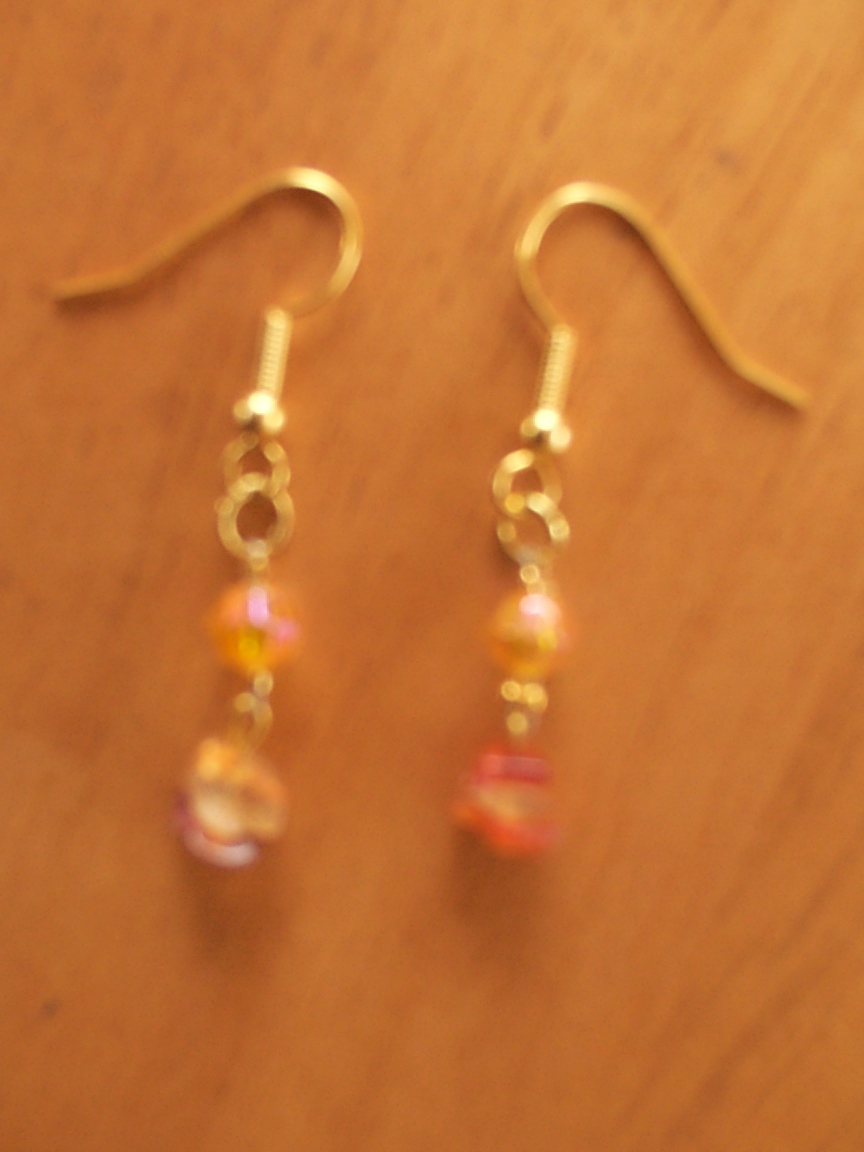 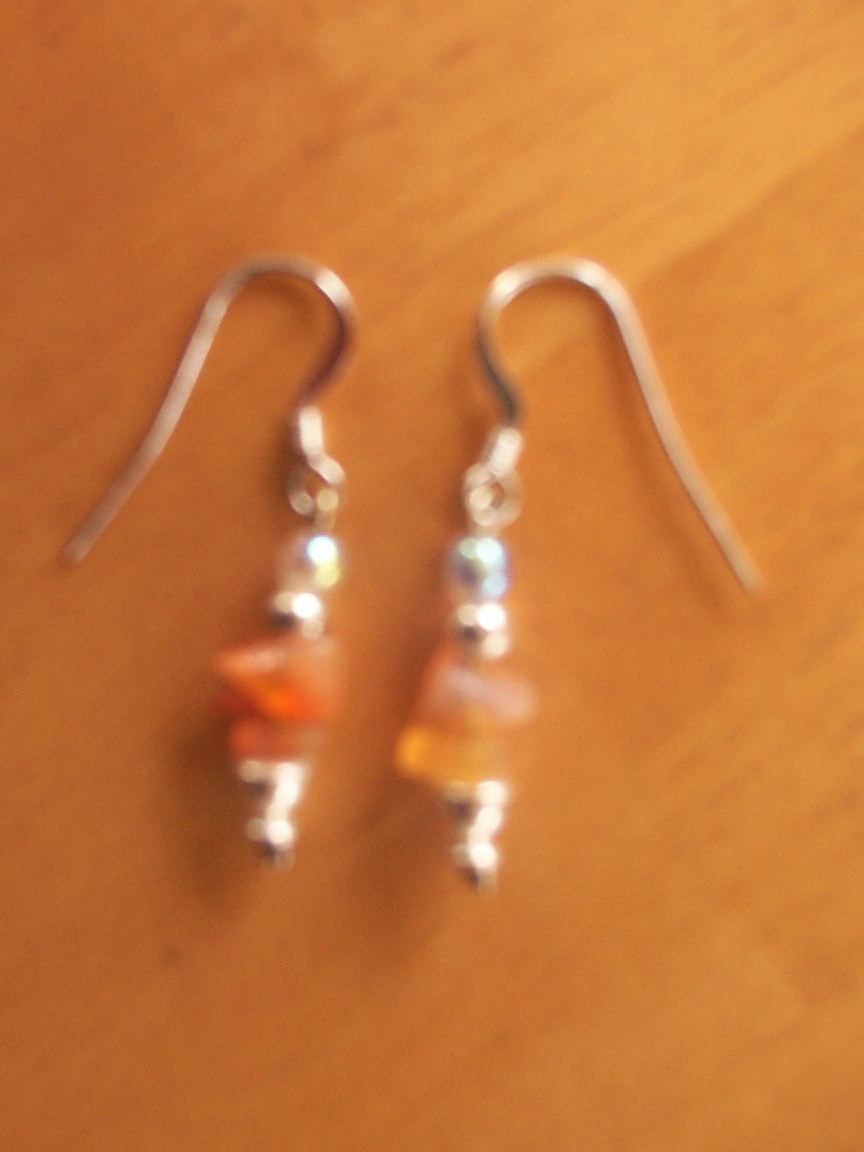 	Carnelian	Tigers Eye/Carnelian	Carnelian	Citrine/Tigers Eye	Assorted Pendants